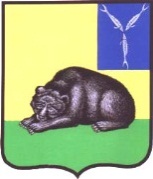 УПРАВЛЕНИЕ ОБРАЗОВАНИЯ АДМИНИСТРАЦИИВОЛЬСКОГО  МУНИЦИПАЛЬНОГО  РАЙОНА
  САРАТОВСКОЙ ОБЛАСТИ  412900,  Саратовская  область,
   г.Вольск, ул.Революционная, 46 А
                   Тел.:(845-93) 7-05-76
Факс:(845-93) 7-05-76e-mail: uovmr@mail.ru                                      №      на №                         от                                                                                                                   Согласовано: Заместитель главыадминистрации по социальным вопросамТ.А.ГаранинаВыступление начальника управления образования М.В.Левиной « О новых подходах к  государственной итоговой аттестации в 2014 году» 20.10.2014 г.Уважаемый Игорь Иванович! Участники совещания!         Перед тем, как рассказать о том, что ждет наших выпускников в 2015 году хочу показать  видеозапись с экзаменов , которая сделана во время проведения ЕГЭ летом 2014 года. Причем, если в прошлом году шла только запись в режиме  оффлайн, то в 2015 году будет идти запись в режиме онлайн. Поэтому, имея опыт 2014 года, мы должны всех  приучить к работе с присутствием камер видеонаблюдения. Видеозапись  сделана с двух камер  в одном из кабинетов МОУ СОШ №3 во время экзамена по русскому языку.  ( Фрагмент съемки)      Всего в государственной итоговой аттестации в 2015 году примут участие 357  обучающихся 11 класса и 49 обучающихся 12 класса УКП СОШ №19.         Деятельность участников образовательного процесса по подготовке к государственной итоговой аттестации в текущем учебном  году строится  на основании   следующих  нормативных документов. (Слайд №1)     Ст. 59, ч. 9 ст. 47, ч. 1-4 ст.70 Федерального закона «Об образовании в Российской Федерации» от 29.12.2012 № 273-ФЗПравила формирования и ведения ФИС ГИА и приема и РИС ГИА (утв. Постановлением Правительства Российской Федерации от 31.08.2013 № 755)Порядок проведения ГИА по образовательным программам среднего общего образования , утверждённый приказом  МОН РФ от 26 декабря 2013 года № 1400 (с изменениями и дополнениями). Изменения и дополнения внесены приказом Министерства образования РФ №923 от 5 августа 2014 года.Распоряжение Рособрнадзора от 04.09.2014 № 1701 «Об установлении минимального количества баллов ЕГЭ, необходимого для поступления на обучение по программам бакалавриата и программам специалитета»              Ст.59 Закона  регламентирует  все основные вопросы проведения государственной итоговой аттестации .Согласно изменениям и дополнениям в Порядок, внесенным  приказом Министерства образования и науки Российской Федерации «О внесении изменений в Порядок проведения государственной итоговой аттестации по образовательным программам среднего общего образования»  № 923 от 05.08.2014 (зарегистрирован Минюстом России 15.08.2014, регистрационный № 33604) в  2014-2015 учебном году будет проводиться итоговое сочинение (изложение). Данное решение принято с целью реализации Послания Президента Российской Федерации Федеральному Собранию Российской Федерации от 12.12.2013 во исполнение пунктов «б» и «в» перечня поручений Президента Российской Федерации по итогам заседания Совета при Президенте Российской Федерации по культуре и искусству от 17.11.2013 г. №2699. (Слайд №2).        Т.е .в 2014-2015 учебном году наряду с двумя обязательными предметами : русский язык и математика будет проводиться в обязательном порядке для выпускников образовательных организаций, реализующих программы среднего общего образования  итоговое сочинение (изложение) как допуск к ГИА  Итоговое изложение вправе писать обучающиеся с ограниченными возможностями здоровья или дети-инвалиды и инвалиды. По желанию итоговое сочинение (изложение) могут писать выпускники прошлых лет с целью представления его результатов в вузы. (слайд №3,5) В настоящее время на сайте управления образования имеется полный комплект методических материалов по подготовке  к итоговому  сочинению. Для примера хочу показать основные 5 направлений по сочинению, по которым будут формулироваться темы сочинений : 1. «Недаром помнит вся Россия…» (200-летний юбилей М.Ю. Лермонтова)
Темы сочинений, сформулированные на материале творчества М.Ю. Лермонтова, нацеливают на размышления о своеобразии творчества М.Ю. Лермонтова, особенностях проблематики его произведений, специфике художественной картины мира, характерных чертах лермонтовского героя и т.п.2. Вопросы¸ заданные человечеству войной.. Темы данного направления ориентируют обучающихся на размышления о причинах войны, влиянии войны на судьбу человека и страны, о нравственном выборе человека на войне (с опорой на произведения отечественной и мировой литературы).3.Человек и природа в отечественной и мировой литературе. Темы, сформулированные на основе указанной проблематики, позволяют поразмышлять над эстетическими, экологическими, социальными и др. аспектами взаимодействия человека и природы.4.Спор поколений: вместе и врозь
Темы данного направления нацеливают на рассуждение о семейных ценностях, о различных гранях проблемы взаимоотношений между поколениями: психологической, социальной, нравственной и т.п. (с опорой на произведения отечественной и мировой литературы).5.Чем люди живы?
Темы данного направления предполагают рассуждение о ценностных ориентирах человека и человечества, об этико-нравственных, философских, социальных аспектах бытия (на материале отечественной и мировой литературы).    Результаты итогового сочинения (изложения) - "зачет" или "незачет" - станут основанием для принятия решения о допуске к государственной итоговой аттестации (ГИА). (слайд№6) Для получения «зачета» необходимо иметь положительный результат по трем критериям (по критериям №1 и №2 – в обязательном порядке)  и любому из трех оставшихся критериев. 1.Соответствие теме.2.Аргументация. Привлечение литературного материала.3.Композиция и логика рассуждения.4.Качество письменной речи.5.Грамотность. Кроме этого необходимо  выполнить  обязательно следующие условия: выдержать объем итогового сочинение (не менее 250 слов при  максимальном количестве 350 слов) и написать работу самостоятельно (сочинение не должно быть списано из какого-либо источника).       (слайды №7,8) В 2015 году внесены изменения и по сдаче математики. В соответствии с имеющимися нормативными документами  обучающиеся старшей ступени  обучаются или в профильных классах или в универсальных.   Математику они  изучают либо на профильном либо на базовом уровне. В связи с этим мне хочется сказать, что не зависимо от того , на каком уровне изучается данный предмет ребенок может выбрать : будет ли он сдавать математику на базовом или профильном уровне.      В случае, если ребенок не сдает  математику по выбранному  варианту , он имеет право на пересдачу. Если он выбирает для сдачи математику  в 2-х вариантах,  он может воспользоваться лучшим вариантом. Но, как Вы видите на слайде первый (базовый) вариант может быть использован только для получения аттестата и поступления в ВУЗ  с непрофильной математикой и оценивается в пятибалльной стистеме, второй- для получения аттестата и поступления в ВУЗ с профильной математикой и КИМ  практически ничем не отличается от КИМа предыдущего года  и оценивается  по стобальной шкале . Каждый вариант сдачи математики проводится в разные дни.    Следующими существенными изменениями  в порядке проведения  ЕГЭ является включение  устной части в иностранный язык. Причем, письменная и устная части сдаются в разные дни.( Слайд №9)     Письменная часть является обязательной, максимальное количество баллов -80, устная –  на выбор обучающегося, максимальное количество баллов -20.В сумме баллы за письменную  и устную части  составляют -100 баллов.      В связи с внесенными изменениями и дополнениями в порядок проведения государственной итоговой аттестации  Рособрнадзором установлен  минимальный порог  по всем учебным предметами с незначительными изменениями. ( Слайд №10).             Внесены изменения  и в сроки проведения государственной итоговой аттестации. С 2015 года не будет второй ( июльской) волны. Все испытания  начинаются с февраля( а если более конкретно сказать- с декабря, когда  дети пишут итоговое сочинение) (Слайды №11,12).Как вы видите на слайде: в феврале  ЕГЭ сдают обучающиеся , не  сдавшие экзамены в 2014 году, выпускники прошлых лет и выпускники текущего года, по предметам, которые они закончили изучать их  в 10 классе( у нас таких нет). В апреле ( это досрочная волна, когда  ЕГЭ могут сдавать не только те дети, которые выезжают на какие-либо соревнования, олимпиады Всероссийского или международного уровня, но и выпускники прошлых лет, а также выпускники текущего года. Но к этому времени  только начинается подготовка  к ЕГЭ  и наши выпускники еще не завершили в полном объеме изучение всех общеобразовательных предметов, поэтому все испытания для выпускников текущего года начнутся как и в предыдущие годы в конце мая-июне.  Что касается сентября  2015 года, то в этот период экзамены сдают те дети, которые не смогли сдать ЕГЭ по обязательным предметам ( русскому языку и математике ) и предметам по выбору в основную волну.         Участие обучающихся в государственной итоговой аттестации возможно только в том случае, если принимается положительное решение педагогического совета школы. ( Слайд №13)         К государственной итоговой аттестации допускаются обучающиеся, не имеющие академической задолженности, в том числе за итоговое сочинение (изложение), и в полном объеме выполнившие  учебный план или индивидуальный учебный план (имеющие годовые отметки по всем учебным предметам учебного плана за каждый год обучения по образовательной программе среднего общего образования не ниже удовлетворительных.       Сегодня всем кажется, что до экзаменов еще очень далеко и можно подготовиться. Я считаю, что время летит быстро , не успеем оглянуться как наступит конец учебного года, и   мы окажемся на пороге ЕГЭ.Все мы принимаем меры к тому, чтобы  максимально  использовать время для подготовки. На сайте федерального института педагогических измерений размещены проекты демоверсий КИМов по всем общеобразовательным предметам.    На  некоторых существенных  изменениях я  немного остановлюсь.      Изменена структура варианта КИМ: каждый вариант состоит из двух частей (часть 1 - задания с кратким ответом, часть 2 - задания с развернутым ответом). 2. Задания в варианте КИМ представлены в режиме сквозной нумерации без буквенных обозначений А, В, С. 3. Изменена форма записи ответа в заданиях с выбором одного ответа: как и в заданиях с кратким ответом, записывается цифрой номер правильного ответа (а не крестик). 4. По большинству учебных предметов сокращено количество заданий с выбором одного ответа. 5. На основе анализа статистических данных о результатах экзамена и качестве КИМ в ряде предметов исключены некоторые линии заданий, изменена форма ряда заданий.     Как и в прошлом году на сайте ФИПИ  опубликован открытый банк заданий  по всем общеобразовательным предметам. Важно, чтобы у обучающихся было желание выполнять задания. Чем больше заданий  дети будут выполнять, тем больше шансов у них подготовиться  и получить навык  в решении задач.         Какие меры уже приняты на уровне района:Проведены заседания методических объединений учителей математики, русского языка, иностранного языка, которые работают в 11 классе и определен комплекс мер, направленный на  подготовку обучающихся. 10 октября на базе гимназии проведено муниципальное родительское собрание для обучающихся 11-х классов , на котором присутствовало порядка трехста человек  и все родители ознакомлены с изменениями в порядок.В соответствии с планом –графиком по подготовке к государственной итоговой аттестации с15 по17 октября   в школах будут проведены  трехчасовые контрольные работы по математике по апробации КИМов базового уровня¸ на 29 октября  опять же на базе школ назначено проведение сочинения по текстам управления образования , с тем , чтобы после каникул  начать работу над ошибками и  проводить более тщательную подготовку обучающихся к итоговому сочинению.Спасибо за внимание.Начальник управления образования                                      М.В.ЛевинаИсп. Горбулина В.В.Тел.7-05-68